Procenta, tabulky a grafyS procenty se setkáváme skoro každý den, například při nakupování v supermarketu. Proto je dobré umět je velmi rychle spočítat. Tabulky a grafy nám zase přehledně popisují nějakou situaci, je však nutné umět se v nich vyznat. Nezapomínejme, že než začneme graf či tabulku řešit, musíme si je dobře prohlédnout a nejprve pochopit, co vlastně znázorňují. Vše si procvičíme v tomto pracovním listě.Відсотки, таблиці та графікиМайже кожен день ми стикаємося з відсотками, наприклад, коли ми купуємо щось в супермаркеті. Тому добре знати, як швидко розрахувати відсотки. Таблиці та графіки у свою чергу наочно описують якусь ситуацію, але потрібно вміти в них розбиратися. Не забуваймо, що перш ніж почнемо вирішувати завдання на аналіз інформації за графіками, діаграмами та таблицями, необхідно уважно зробити візуальний аналіз малюнка і спочатку зрозуміти,що власне вони собою являють. Все це ми з вами опрацюємо в цьому робочому листі..Video: Nebojte se matematiky: Procenta, tabulky a grafyВідео: Відсотки, таблиці та графіки Усю площу залу 10 одночасно працюючих підлогомийних машин прибрали б за 12 годин. Кожна з підлогомийних машин прибирає за однаковий час площу однакового розміру. В суботу працювало всього 5  машин, які за 18 годин прибрали більшу частину зала. Решту площі зала прибрали машинами в неділю.1  Скільки відсотків площі залу прибрали машини в неділю?а)   менше ніж 25%б)   25%в)   30%г)   35%д)   більше ніж 35% У школі навчаються 400 учнів.Кожний учень школи вивчає англійську або німецьку мови, деякі вивчають обидві мови одночасно. Англійську мову вчать 72% школярів. Третина учнів, які вивчають англійську, також вчать німецьку.   2       Скільки учнів  вивчають німецьку мову?               а)    96               б)    112               в)    180                г)    198               д)     208               Павло заробив 300 крон (гривень) за годину, а Вацлав на третину більше, ніж               Павло. Вацлав відпрацював 60 годин, що на третину менше часу,             відпрацьованого Павлом.3.1     На скільки відсотків менше заробив за годину Павло порівняно з Вацлавом?3.2     На скільки відсотків більше часу відпрацював Павло, ніж Вацлав?3.3     На скільки відсотків загальна сума заробітку Павла більша, ніж сума, яку заробив            Вацлав?4   У таблиці наведено дані про кількість учнів, які навчаються у дев’ятих класах.Кількість дівчаток у загальній кількості учнів дев'ятих класів становить 54%.Скільки хлопців в 9-Б класі?5  Підберіть до кожного завдання (5.1-5.3) правильну відповідь (а-е).5.1  Торгівельна компанія розраховувала отримати 120 замовлень, але у підсумку отримала 180 замовлень.  На скільки відсотків кількість фактично отриманих замовлень перевищила очікувану кількість?5.2  Ціна на товар у каталозі - 1000 крон (гривень), але в магазині ціна на 20% нижча. В Інтернеті товар продається за 480 крон (гривень).На скільки відсотків ціна товару в Інтернеті нижча, ніж в магазині?5.3    Клуб пенсіонерів має три гуртки – шаховий, туристичний та кулінарний.          Кожен член клубу відвідує тільки один гурток.Який відсоток чоловіків серед членів клубу?   а) менше ніж 40%   б) 40%   в) 44%   г) 45%   д) 50%   е) більше ніж50%6.1  Обчисліть, скільки крон заощадила Анна в березні?   6.2  Обчисліть, скільки крон заощадила у березні Бара та скільки Цецилія?7.1  Обчисліть, яка сума штрафів була зібрана  за всі правопорушення на першому посту.7.2  Обчисліть суму штрафу за одне правопорушення D.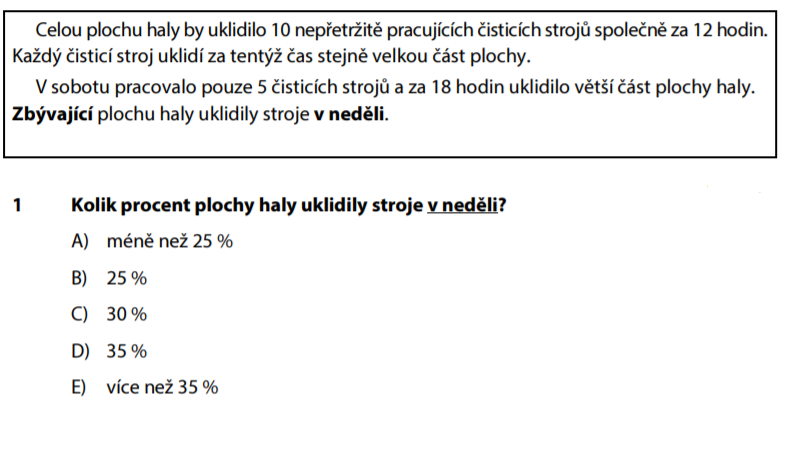 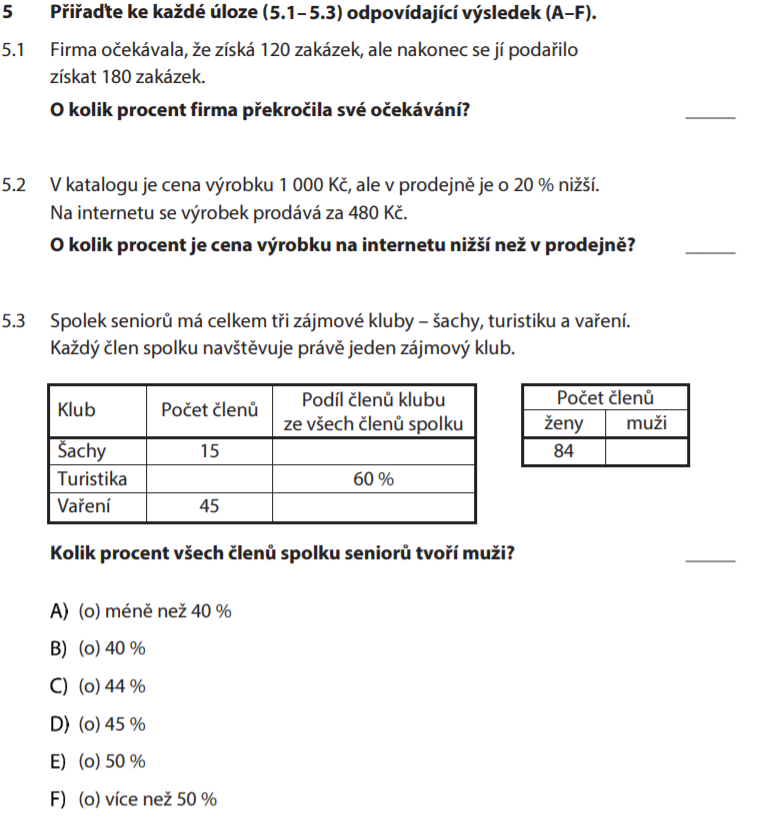 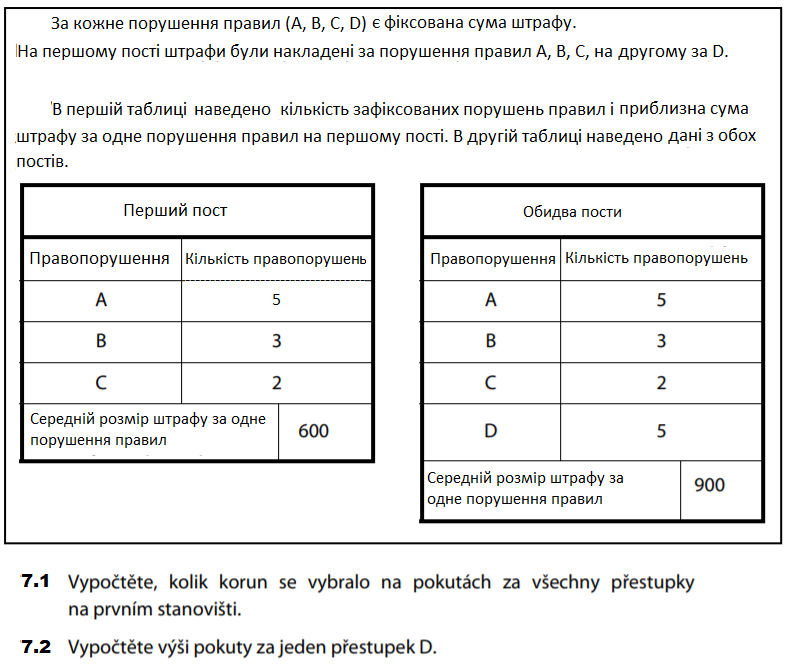 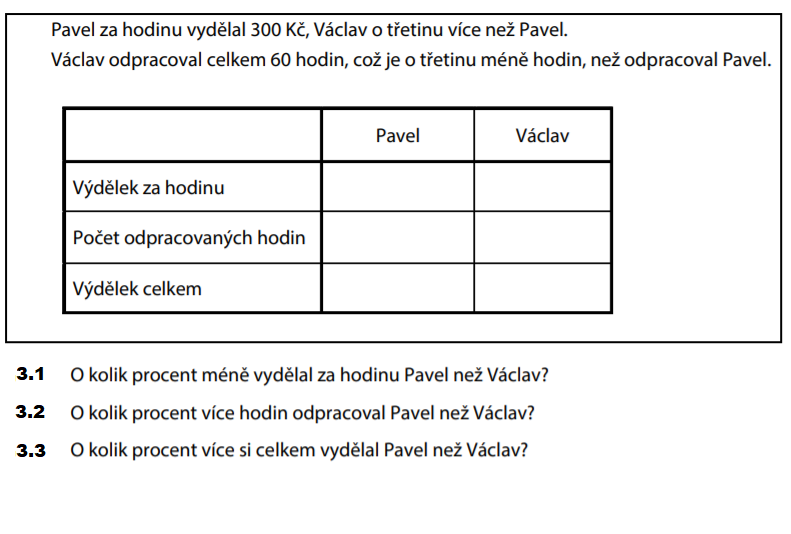 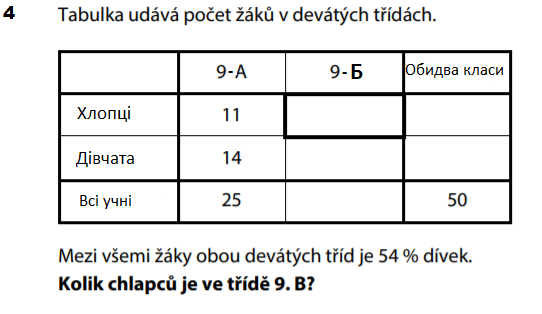 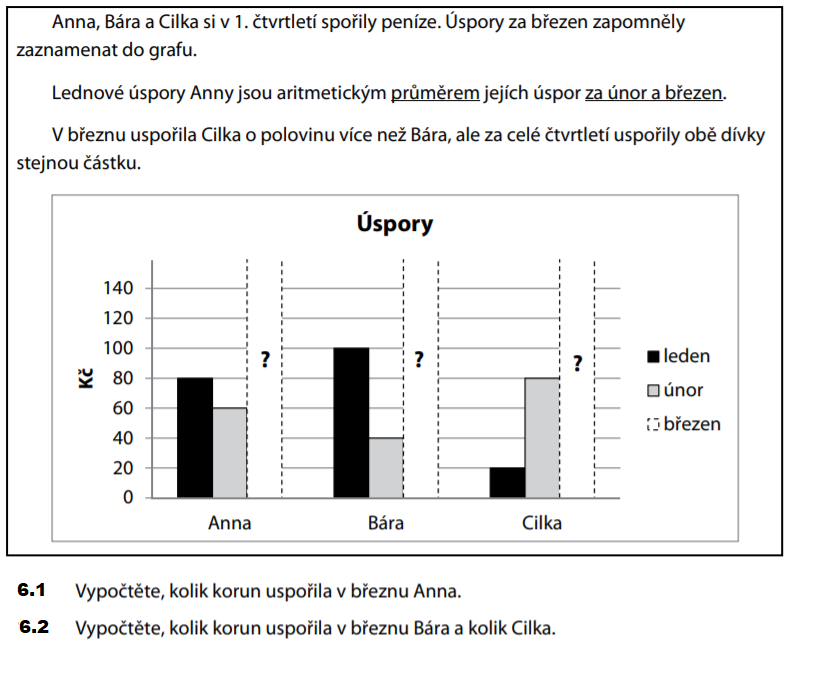 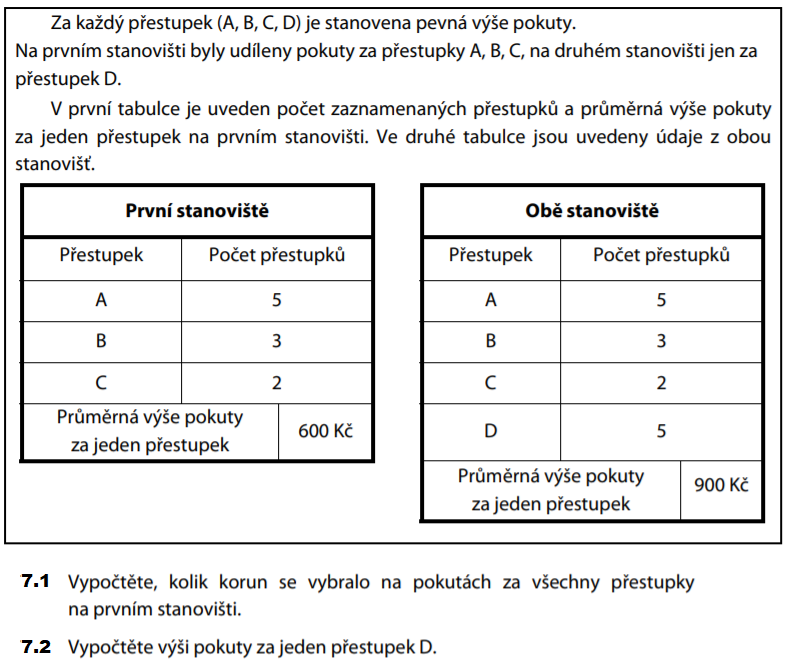 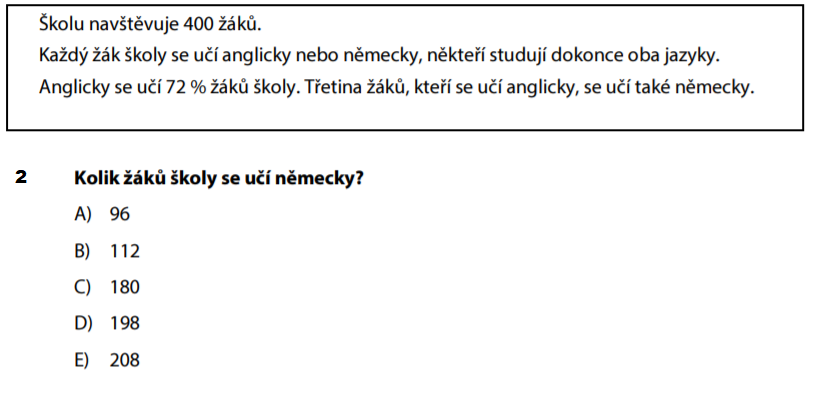 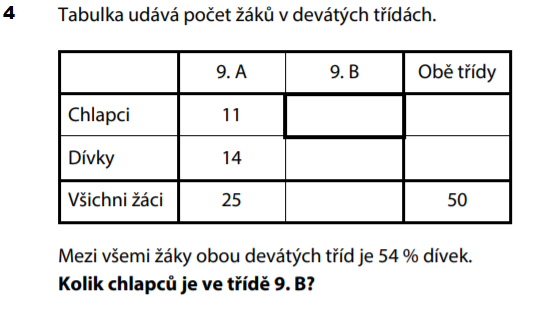 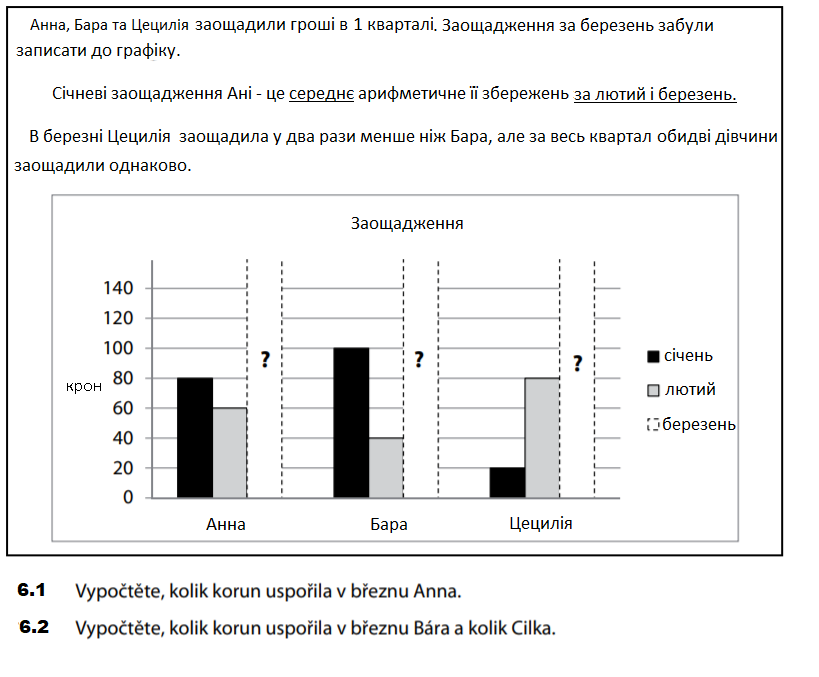 